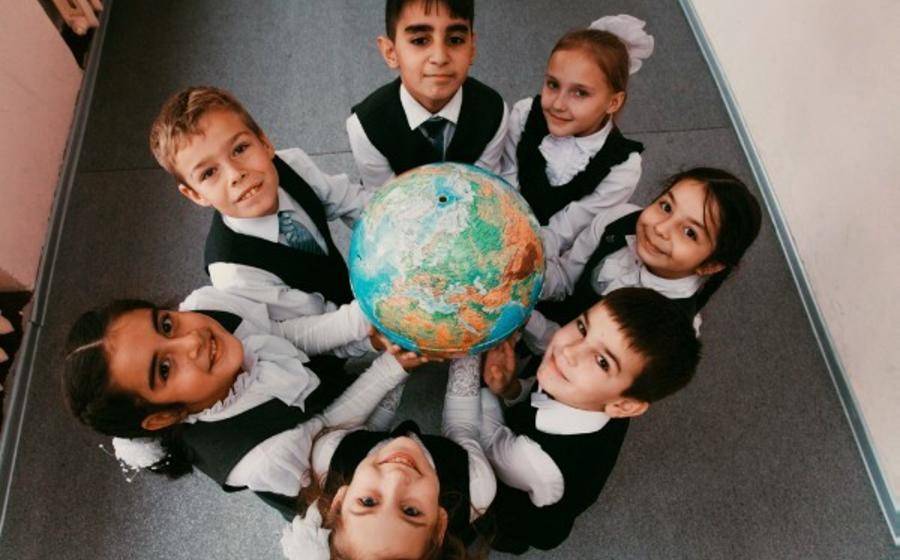 Памятка для родителей по адаптации обучающихся из семей мигрантов2023гВ настоящее время в российских школах учится большое количество детей - мигрантов как из ближнего, так и из дальнего зарубежья.Адаптация - естественное состояние человека, проявляющееся в приспособлении (привыкании) к новым условиям жизни, новой деятельности, новым социальным контактам, новым социальным ролям. Значение этого периода вхождения в непривычную для детей жизненную ситуацию проявляется в том, что от благополучности его протекания зависит не только успешность овладения учебной деятельностью, но и комфортность пребывания в школе, здоровье ребенка, его отношение к школе и учению. Эффективность адаптации в значительной мере определяется микросоциальной ситуацией развития:типом семейного воспитания,позицией педагога в отношении ребенка,особенностями общения со сверстниками (одноклассниками),организацией учебной деятельности ребенка в сотрудничестве со взрослыми.Трудности, возникающие при адаптации:необходимо устанавливать множество новых связей;установить благоприятные отношения с новыми людьми;выработать новые жизненные привычки.Безусловно, для родителей период адаптации является очень тревожным. Собственный эмоциональный настрой родителей очень важен. Если ребёнок видит, как мы переживаем, он как бы заряжается нашим напряжением и тревогой. Это особенно характерно для детей тревожных, склонных переживать даже без особого повода.Главная задача родителей - создание эмоционально спокойной, ненапряжённой атмосферы. Ребёнку бывает трудно опираться на собственную уверенность в себе, и в этой ситуации роль «палочки- выручалочки» играем мы взрослые (родители, педагоги). Дело в том, что существует определённый уровень волнения, оптимальный для организации деятельности. Если ребёнок не волнуется, он ничего не делает. Очень высокий уровень волнения, наоборот, приводит к ступору, мешает деятельности. Все силы уходят на то, чтобы справиться с волнением.Наконец, очень важно понять, в какой помощи нуждается ваш ребёнок. Узнать о том, что нужно можно только спросив его: «Как я могу тебе помочь?»Одной из наиболее удачной формой работы с детьми мигрантами в школе, на наш взгляд, является ежегодно проводимая тематическая неделя «Толерантности», направленная на развитие культурной и расовой толерантности; помогающая формировать культуру межличностного общения, конструктивному взаимодействию между педагогом и учеником, а также самим ученикам. Молодые люди вводятся в ситуацию диалога с культурой, со сверстниками, с педагогом. Они оказываются вынужденными принимать решения, определять свои симпатии. Возникающие конфликтные ситуации между разными субъектами (ученики, их родители и учителя) в случае обращения за психологической помощью разрешаются в индивидуальном порядке.Шпаргалка для родителей в адаптационный период.1 .Принимайте ребёнка таким, какой он есть.Старайтесь исходить из интересов ребёнка.Строго придерживайтесь определённого режима и ритма жизни ребёнка. Очень важно, чтобы ребёнок имел возможность отдохнуть, сменить деятельность. Важно помочь ребёнку найти такую форму досуга, которая бы его не переутомляла: прогулка, общение с одним-двумя детьми.Соблюдайте ежедневные ритуалы (они обеспечивают безопасность ребёнка).Научитесь улавливать малейшие вербальные (словесные) и невербальные сигналы ребёнка, свидетельствующие о его дискомфорте.Чаще присутствуйте в группе или классе, где занимается ребёнок.Как можно чаще разговаривайте с ребёнком.Терпеливо объясняйте смысл его деятельности, используя чёткую наглядную информацию (схемы, рисунки, пиктограммы, и т.п.).Избегайте переутомления ребёнка.Узнайте и изучите местные традиции.Консультацию по вопросу адаптации ребенка в образовательном учреждении можно получить у классного руководителя, педагога-психолога, администрации образовательного учреждения.